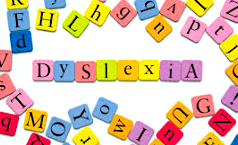 Understanding DyslexiaFor Elementary Teachers  Would you like to better understand dyslexia and how it affects students’ reading ability? This one-day seminar is just what you need!There are many reasons why students have difficulty with reading and writing skills. For 10% to 15% of students the cause is dyslexia, a neurobiological learning disability that is characterized by difficulties with accurate or fluent word recognition and poor spelling. This professional development provides the background knowledge about dyslexia that all teachers need in order to understand why students with dyslexia have difficulty with reading and how to support them in the classroom. Approximately 6 hours of professional learning time, covering these topics: What is dyslexia? one type of specific learning disability, dyslexia defined and myths, signs of dyslexiaThe Reading Brain how the brain learns to read, dyslexia and the brainDyslexia and the Five Components of Reading dyslexia and The Simple View of reading, effects of dyslexia on decoding/vocabulary/comprehension, emotional and motivational consequences, accommodations and modificationsScreening for Dyslexia screening early, screening vs formal diagnosis, suggested screening batteryEffective Instruction for Students with Dyslexia early intervention, overview of structured literacy instruction, teaching principles including gradual release, explicit and systematic instruction, differentiation, and scaffoldingStructured Literacy Instruction – Sounds phonemic awareness, basic routines for blending/segmenting, advanced instruction for phoneme manipulationStructured Literacy Instruction – Sound-Symbol Correspondences the alphabetic principle, explicit phonics instruction, teaching letter-sound correspondences, phonics scope and sequence, blending and segmenting activitiesStructured Literacy Instruction – Syllable Types six syllable types, syllable divisionStructured Literacy Instruction – Morphemes prefixes/suffixes/roots, combining syllabication with structural analysis to read multisyllable wordsOptions for the professional development include live onsite, live virtual, asynchronous online course, or hybrid facilitated online course.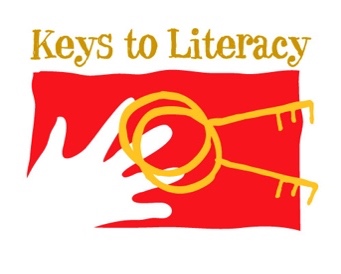 